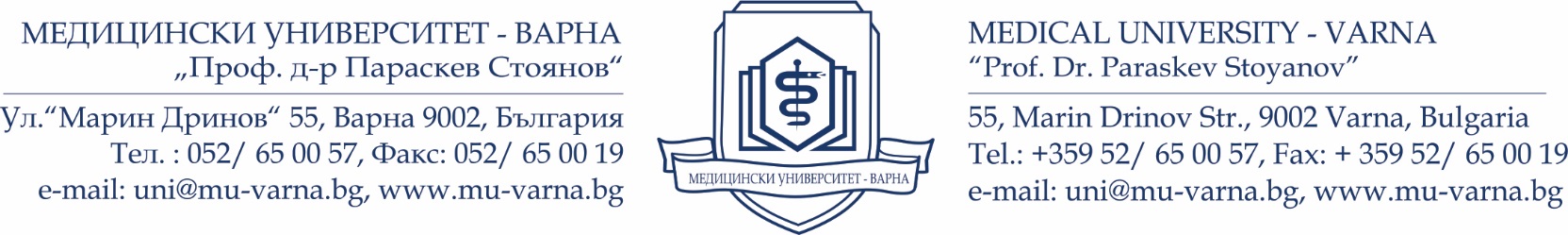 ДОЗАМЕСТНИК-РЕКТОР „СЛЕДДИПЛОМНО ОБУЧЕНИЕ“МЕДИЦИНСКИ УНИВЕРСИТЕТ – ВАРНАДОКЛАД от…………………………………………………………………………….Ръководител Катедра/УС …………………………………………….. Oтносно: Предложение за промяна на обучение в План-разписание за курсовете и индивидуалните обучения на медицинските и немедицинските кадри в системата на здравеопазването.УВАЖАЕМИ Г-Н ЗАМЕСТНИК - РЕКТОР,На Катедрен съвет № …….../…..……г. се предложиха и приеха промени в програмата за ………..…………………... на тема „ ………..………………………………………………“ 
   (индивидуално обучение/курс)
под №……. от актуалното към момента План-разписание за курсовете и индивидуалните обучения на медицинските и немедицинските кадри в системата на здравеопазването.Предлагаме обучение под №……. да се актуализира в настоящото План-разписание за курсовете и индивидуалните обучения на медицинските и немедицинските кадри в системата на здравеопазването с начало на започване …………………………………. .
 							     (изписва се „по индивидуална заявка“ или конкретна дата)Приложение: програма – 1 брой.С уважение: ……….………………   (подпис, печат)